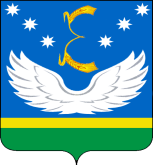 УПРАВЛЕНИЕ ОБРАЗОВАНИЯАДМИНИСТРАЦИИ МУНИЦИПАЛЬНОГО ОБРАЗОВАНИЯКРЫЛОВСКИЙ РАЙОНП Р И К А З             01.04.2016                                                                                  № 238  ст-ца КрыловскаяОб организации работы с сайтом  управления образования администрации муниципального образования Крыловский район               Во исполнение Федерального Закона от 29.12.2012 года № 273-ФЗ «Об образовании в Российской Федерации», в целях повышения качества использования Интернет - технологий в предоставлении первоочередных муниципальных услуг в электронном виде и  информирования общественности о деятельности управления образования администрации муниципального образования приказываю:                1.Утвердить  Положение о функционировании сайта управления образования администрации муниципального образования Крыловский район (далее - Положение) и перечень  информации, необходимой к размещению на официальном сайте в сети Интернет управления образования  администрации  муниципального образования Крыловский район, приложение №1.               2.Назначить ответственным за функционирование сайта управления образования главного специалиста управления образования Л.Г.Чёрную.               2.1. Осуществлять контроль за информацией, размещенной на сайте, обновлением информации на сайте управления образования   не реже 1 раза в неделю.                3. Программисту ХЭГ управления образования,  П.И.Клочкову обеспечить техническое сопровождение обновления и пополнения информации на официальном  web – сайте.                  4.Руководителям Структурных подразделений управления образования, муниципальных образовательных учреждений подведомственных управлению образования, специалистам управления образования обеспечить своевременное предоставление информации для размещения на страницах сайта и в новостной ленте на Главной странице еженедельно, каждый четверг, в электронной форме в форматах: doc. и jpg. В случае невозможности предоставления фотоматериалов в электроном виде – предоставляются оригиналы.                            5.Руководителям образовательных организаций назначить ответственных за предоставление информации в управление образования еженедельно, каждый четверг, на эл.адрес : uo1@kril.kubannet.ru	6.Эксперту управления образования Л.П. Целовальниковой данный приказ  довести под роспись до сведения руководителей Структурных подразделений управления образования, муниципальных образовательных учреждений подведомственных управлению образования, специалистов управления образования.	           7.Контроль за исполнением настоящего приказа оставляю за собой.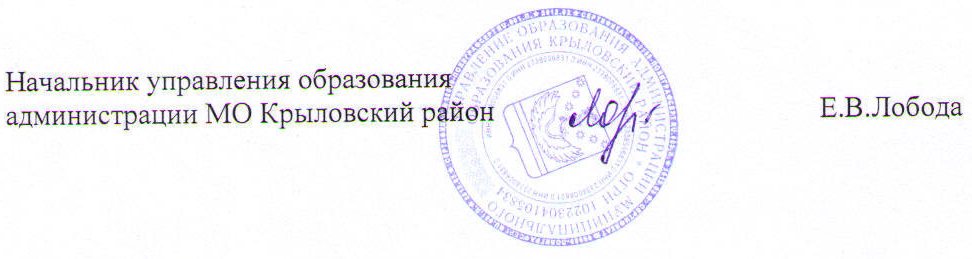 С приказом ознакомлен:                                                                                        Приложение №1                                                                         к приказу  управления образования                                                                            администрации муниципального                                                                                                             образования     Крыловский район                                                                                    	                                                                           от 01.04.2016 № 238                                 ПОЛОЖЕНИЕоб официальном сайте в сети Интернет управления образования  администрации  муниципального образования Крыловский район I. Общие положения1.1 Настоящее Положение разработано в соответствии с Федеральным законом от 09 февраля 2009 года № 8-ФЗ «Об обеспечении доступа к информации о деятельности государственных органов и органов местного самоуправления», Федеральным законом от 29 декабря 2012 года № 273-ФЗ «Об образовании в Российской Федерации», Положением управления образования  администрации  муниципального образования  Крыловский район. 1.2. Настоящее Положение определяет порядок организационно-технического обеспечения, а также порядок технического сопровождения и информационного наполнения официального сайта управления образования  администрации  муниципального образования  Крыловский район. (далее - Сайт).1.3. Основным назначением Сайта является информирование населения  муниципального образования Крыловский район о деятельности управления образования  администрации  муниципального образования  Крыловский район (далее – Управление), посредством предоставления пользователям сети «Интернет» доступа к информации, размещаемой на Сайте.1.4. Сайт предназначен для опубликования информации, созданной в пределах своих полномочий Управлением, подведомственными организациями, либо поступившей в Управление и подведомственные организации. Сайт может включать в себя ссылки на сайты государственных, региональных и муниципальных органов управления образованием, организаций-партнеров, образовательных организаций.1.5. Официальный сайт имеет адрес в сети Интернет:  http://kr-uo.3dn.ru/1.6. Под информационными ресурсами Управления, размещаемыми на Сайте, в настоящем Положении понимаются информационные ресурсы, созданные в результате деятельности как самого Управления, так и подведомственных организаций, а также полученные на других законных основаниях.II. Основные требования при обеспечении доступа к информации о деятельности Управления, размещаемой на сайте2.1. Основными требованиями при обеспечении доступа к информации о деятельности Управления, размещенной на Сайте, являются:1) достоверность предоставляемой информации о деятельности Управления;2) соблюдение сроков и порядка предоставления информации о деятельности Управления;3) изъятие из предоставляемой информации о деятельности Управления сведений, относящихся к информации ограниченного доступа;4) создание Управлением в пределах своих полномочий организационно-технических и других условий, необходимых для реализации права на доступ к информации о деятельности Управления, а также создание муниципальных информационных систем для обслуживания пользователей информацией.
III. Требования к информационному наполнению сайта управления образования администрации муниципального образования  Крыловский район3.1. Руководители Структурных подразделений управления образования, муниципальных образовательных учреждений подведомственных управлению образования, специалисты управления образования обеспечивают своевременное предоставление информации для размещения на страницах сайта и в новостной ленте на Главной странице.
3.2. Техническую поддержку функционирования сайта организует программист хозяйственно-эксплуатационной группы управления образования администрации муниципального образования  Крыловский район.  
3.4. Информация, размещаемая на сайте управления образования, не должна: 
- содержать ненормативную лексику;
- нарушать честь, достоинство и деловую репутацию физических и юридических лиц; 
- нарушать нормы действующего законодательства и нормы морали;
- содержать государственную и коммерческую тайну. 
3.5. Включение в сайт управления образования ссылок на сайты  подведомственных образовательных учреждений является исключительным правом Управления.
IV. Порядок размещения информационных ресурсов


4.1. Подбор, выставление и редактирование информации размещенной на сайте, а также стратегическое планирование развития и техническое сопровождение сайта осуществляет главный специалист управления образования и программист хозяйственно-эксплуатационной группы управления образования администрации муниципального образования  Крыловский район.4.2. Информационные ресурсы для размещения на сайте предоставляются главному специалисту управления образования и программисту хозяйственно-эксплуатационной группы управления образования администрации муниципального образования  Крыловский районв электронной форме в форматах: doc. и jpg. В случае невозможности предоставления фотоматериалов в электроном виде – предоставляются оригиналы.
4.3. Информация о подведомственных учреждениях предоставляется самими подведомственными образовательными учреждениями еженедельно (каждый четверг) главному специалисту управления образования.


V. Ответственность за достоверность информации и своевременность размещения ее на сайте.
5.1. Ответственность за достоверность и своевременность предоставляемой информации к публикации на сайте управления образования несут руководители Структурных подразделений управления образования, муниципальных образовательных учреждений подведомственных управлению образования, специалисты управления образования. 
5.2. При использовании, цитировании и перепечатке информации из разделов сайта обязательным требованием является ссылка на электронный адрес сайта.5.3. Обязательным является предоставление информации об адресе Cайта  вышестоящему органу управления образования.5.4. Обновление информации на Cайте  осуществляется не реже 1 раза в неделю.5.5. При изменении Положения об управлении образования, локальных нормативных актов и распорядительных документов, целевых программ, обновление соответствующих разделов сайта  производится не позднее 5 дней после утверждения указанных документов.
VI. Порядок утверждения и внесения изменений в положение6.1. Настоящее положение утверждается приказом начальника управления образования администрации муниципального образования  Крыловский район.6.2.Общая структура официального сайта, структура его раздела может изменяться по мере накопления материала, а также в результате его совершенствования.
6.3. Изменения и дополнения в настоящее положение вносятся приказом управления образования администрации муниципального образования  Крыловский район.
                                                       ПЕРЕЧЕНЬ информации, необходимой к размещению на официальном сайте в сети Интернет управления образования  администрации  муниципального образования Крыловский район Главная страницаСведения об Управлении образованияОбщее образованиеПрофсоюзСайты ОУОдарённые детиВоспитательная работаПНПО (Организационно-аналитическое сопровождение мероприятий ПНПО)Работа с родителямиЗаконыШкольная библиотекаФГОС второго поколенияДошкольное образованиеАттестация педагогических работниковМодернизация общего образованияОПК и ОРКСЭНормативная база об оказании платных образовательных услугФГОС ОООФГОС НОРМАТИВНАЯ БАЗАПолезные ресурсыДополнительное образованиеНезависимая система оценки качества работы образовательных организацийО реализации мероприятий «дорожной карты»Реестр образовательных учреждений УОЭлектронная очередь в детский садГорячая линияАнализ деятельности УОМуниципальная программа Крыловского района "Развитие образования" на 2015-2020 годЕГЭ- 2016Адреса электронных приемных правоохранительных и контрольно-надзорных органовЛетоКарта сайтаМуниципальные услугиОГЭ-2016Исследовательская деятельностьВакансии